Parent Information30-day grace period for Free/Reduced lunch ends 9/24/19. You will need to refill out the online forms.Lunch payment accepted 8-9:30 am (not during lunch line)Account information for student’s lunch/balance will need to be checked AFTER all students have come through the line.Snacks will be SOLD AFTER ALL lunch buyers have come through the line.If there is a block on your student account, THEY CAN NOT BUY EXTRA.No verbal authorization for blocking accounts. You will need to contact the LISD Child Nutrition Office (469) 713-5200.Food Allergies require a doctor’s note and must be given to Elanine Minden (469) 948-2012. We cannot give change back.No parking in the fire lanes/red zones.Park in parking spot ONLY. The back is for delivery and waste management. Please do not remove red cones and park.Teachers:2nd-5th can help us keep the tables clean and learn responsibility by wiping down the tables after lunch.A teacher needs to be standing in the door to keep the students in order and help cut down on the noise and behavior.No ADULT lunch charging. No exceptions! LISD policy! We cannot make change. We have very limited funds.Please share the “Online Payments” access online with parents at Parent Orientation. There will be a table with computers available to parents tonight by the library. 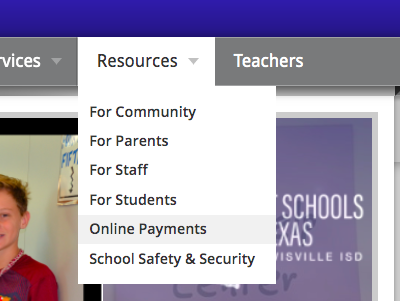 Go to Hicks ES Website
Click on “Resources” tab
Choose “Online Payments” 